Старшая  речевая группаФинансовая грамотностьТема: «Доход семьи».Цель: учить детей основам планирования семейного бюджета.Дети узнали, что все деньги, которые попадают в семейный бюджет, называются доходом. Зарплата родителей, пенсия бабушек и дедушек, стипендия – все это доходы семьи.  Но в каждой семье есть и расходы (оплата детского сада, покупка еды, одежды, оплата за квартиру, за свет, за воду).Дети рассмотрели схему «Доход – расход» на примере тучки.Поиграли в дидактическую игру «Доход – расход».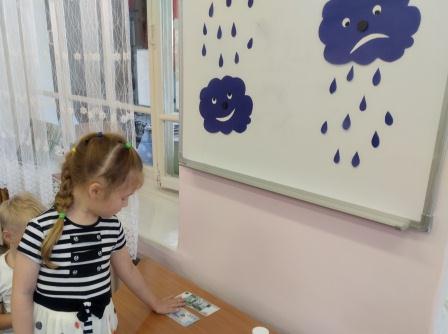 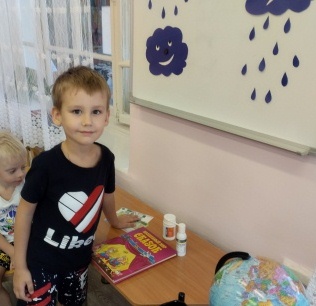 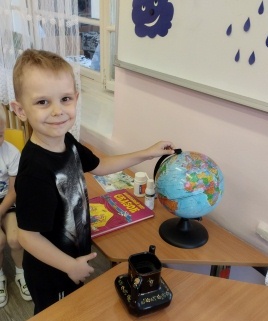 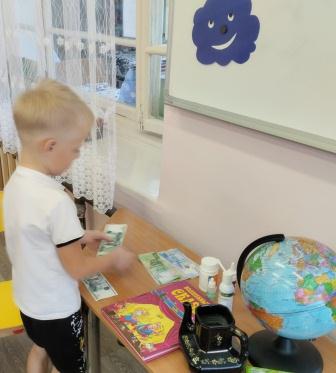 